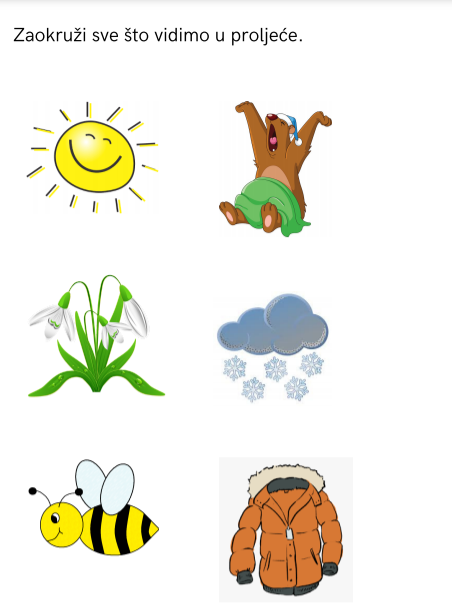 NIZANJE PREDMETA PO VELIČINI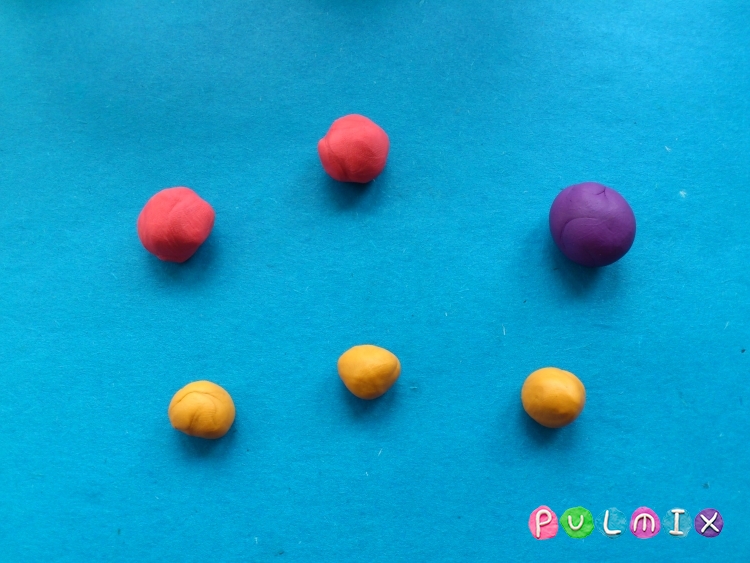 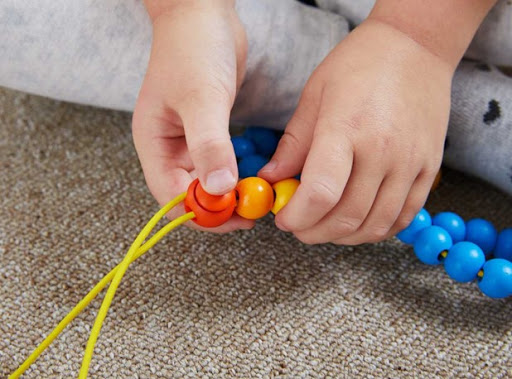 OBLIKUJ OD PLASTELINA KUGLICE RAZLIČITIH VELIČINA PA IH PO REDU, OD NAJVEĆE DO NAJMANJE, NANIŽI NA UZICU.Povuci crte s lijeve na desnu stranu. 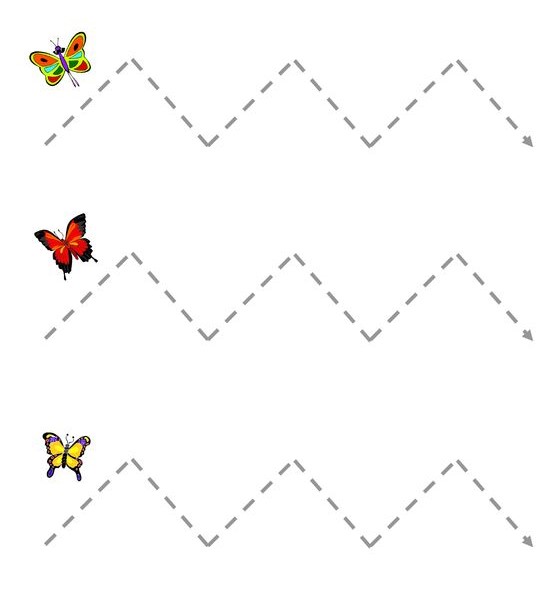 Povuci crte prema zadanom uzorku.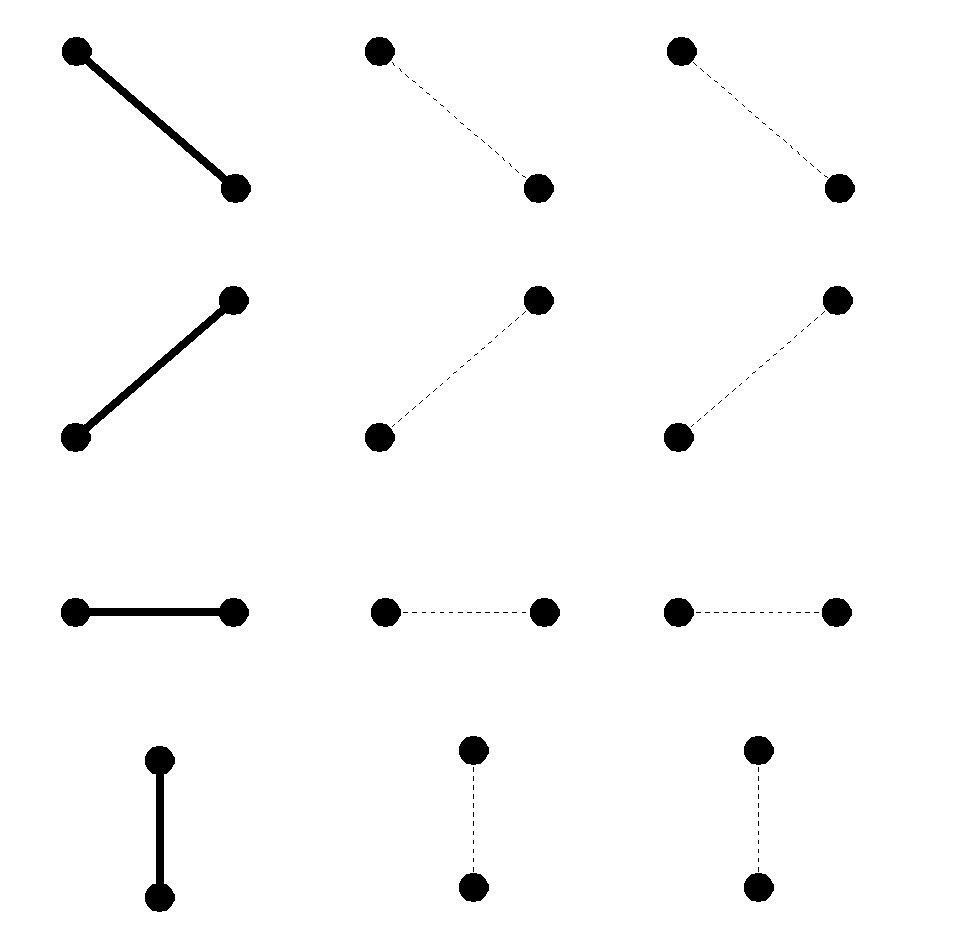 